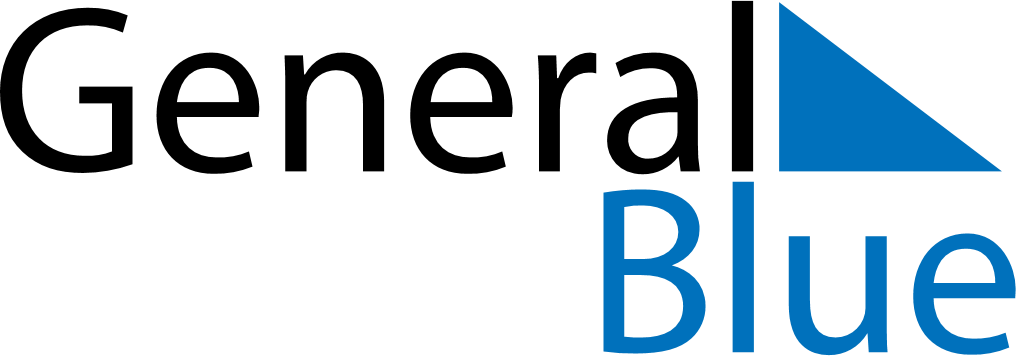 2026 - Q2Panama 2026 - Q2Panama 2026 - Q2Panama 2026 - Q2Panama 2026 - Q2Panama 2026 - Q2Panama AprilMONTUEWEDTHUFRISATSUNApril12345April6789101112April13141516171819April20212223242526April27282930AprilMayMONTUEWEDTHUFRISATSUNMay123May45678910May11121314151617May18192021222324May25262728293031MayJuneMONTUEWEDTHUFRISATSUNJune1234567June891011121314June15161718192021June22232425262728June2930JuneApr 3: Good FridayMay 1: Labour Day